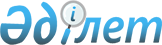 О предоставлении на договорной основе помещений
					
			Утративший силу
			
			
		
					Постановление Жанакорганского районного акимата Кызылординской области от 27 января 2016 года N 312. Зарегистрировано Департаментом юстиции Кызылординской области 05 февраля 2016 года N 5339. Утратило силу постановлением акимата Жанакорганского района Кызылординской области от 3 октября 2022 года № 766
      Сноска. Утратило силу постановлением акимата Жанакорганского района Кызылординской области от 03.10.2022 № 766 (вводится в действие со дня его первого официального опубликования).
      В соответствии с Конституционным Законом Республики Казахстан от 28 сентября 1995 года "О выборах в Республике Казахстан", Законом Республики Казахстан "О местном государственном управлении и самоуправлении в Республике Казахстан" от 23 января 2001 года акимат Жанакорганского района ПОСТАНОВЛЯЕТ:
      1. Предоставить кандидатам на договорной основе помещения для встреч с избирателями согласно приложению.
      2. Контроль за исполнением настоящего постановления возложить на курирующего заместителя акима Жанакорганского района.
      3. Настоящее постановление вводится в действие со дня первого официального опубликования.  Помещения для встреч кандидатов с избирателями на договорной основе
					© 2012. РГП на ПХВ «Институт законодательства и правовой информации Республики Казахстан» Министерства юстиции Республики Казахстан
				
      Аким Жанакорганского района

Р. Рустемов

      "СОГЛАСОВАНО"Председатель Жанакорганскийрайонной избирательной комиссии____________________Ибрагимов Б."27" января 2016 год
Приложение к постановлению
акимата Жанакорганского района
от "27" января 2016 года № 312
№
Наименование населенного пункта
Помещения для встреч
1
Село Екпинди сельского округа Екпинди
 улица Б.Алмасбаева б/н, село Екпинди сельского округа Екпинди коммунальное государственное учреждение "Средняя школа №166 Жанакорганского районного отдела образования" 
2
Село Сунаката сельского округа Сунаката
улица Жибек жолы б/н, село Сунаката сельского округа Сунаката коммунальное государственное учреждение "Средняя школа №194 Жанакорганского районного отдела образования" 
3
Село Кожамберди сельского округа Кожамберди
Улица Шаймен б/н, село Кожамберди сельского округа Кожамберди, государственное коммунальное казенное предприятие сельский клуб "Кожамберди" коммунального государственного учреждения "Аппарат акима сельского округа Кожамберди"
4
Село Томенарык сельского округа Томенарык
улица Б. Аралбаева №95, село Томенарык сельского округа Томенарык, государственное коммунальное казенное предприятие сельский клуб "Томенарык" коммунального государственного учреждения "Аппарат акима сельского округа Томенарык"
5
Село Суттикудык сельского округа Суттикудык
улица Ы.Алтынсарина №42, село Суттикудык сельского округа Суттикудык, коммунальное государственное учреждение "Средняя школа №52 имени Б.Аралбаева Жанакорганского районного отдела образования" 
6
Село Жайылма сельского округа Жайылма
улица Б. Жусипова №19, село Жайылма сельского округа Жайылма, государственное коммунальное казенное предприятие сельский клуб "Жайылма" коммунального государственного учреждения "Аппарат акима сельского округа Жайылма"
7
Поселок Шалкия Жанакорганского района
улица Жибек жолы №7А, Поселок Шалкия Жанакорганского района, коммунальное государственное учреждение "Средняя школа №86 Жанакорганского районного отдела образования" 
8
Село Бирлик сельского округа Акуйик
улица Абая №14, село Бирлик сельского округа Акуйик, коммунальное государственное учреждение "Средняя школа №55 имени С.Кожанова Жанакорганского районного отдела образования" 
9
Село Кыраш сельского округа Кыраш
улица Тауелсиздик №3, село Кыраш сельского округа Кыраш, государственное коммунальное казенное предприятие сельский клуб "Кыраш" коммунального государственного учреждения "Аппарат акима сельского округа Кыраш"
10
Село Косуйенки сельского округа Косуйенки
улица Акбулака №5, село Косуйенки сельского округа Косуйенки, государственное коммунальное казенное предприятие сельский клуб "Косуйенки" коммунального государственного учреждения "Аппарат акима сельского округа Косуйенки"
11
Село Аккум сельского округа Кейден
улица Аккума №24, село Аккум сельского округа Кейден, коммунальное государственное учреждение "Основная школа №221 Жанакорганского районного отдела образования 
12
Станция Бесарык сельского округа Талап
улица Мешит №24, станция Бесарык сельского округа Талап, государственное коммунальное казенное предприятие сельский клуб "Талап" коммунального государственного учреждения "Аппарат акима сельского округа Талап"
13
Село Кенес сельского округа Бесарык
улица И.Топышова №16, село Кенес сельского округа Бесарык, коммунальное государственное учреждение "Средняя школа №239 Жанакорганского районного отдела образования" 
14
Станция Талап сельского округа Манап
улица С.Мырзатаева №7 А, станция Талап сельского округа Манап, коммунальное государственное учреждение "Основная школа №254 Жанакорганского районного отдела образования"
15
Село Манап сельского округа Манап
улица Ж.Копешулы №3, село Манап сельского округа Манап, коммунальное государственное учреждение "Средняя школа №160 Жанакорганского районного отдела образования"
16
Село Бесарык сельского округа Бесарык
улица Ж.Кыдырова №5, село Бесарык сельского округа Бесарык, государственное коммунальное казенное предприятие сельский клуб "Бесарык" коммунального государственного учреждения "Аппарат акима сельского округа Бесарык"
17
Село Баспаккуль сельского округа Каратобе
улица Н.Болдыкова №17, село Баспаккуль сельского округа Каратобе, государственное коммунальное казенное предприятие сельский клуб "Каратобе" коммунального государственного учреждения "Аппарат акима сельского округа Каратобе"
18
Село Кандоз сельского округа Кандоз
улица Г. Муратбаева №21, село Кандоз сельского округа Кандоз, коммунальное государственное учреждение "Средняя школа №240 имени Г. Муратбаева Жанакорганского районного отдела образования" 
19
Село Коктюбе сельского округа Коктюбе
улица Тауелсиздик №8, село Коктюбе сельского округа Коктюбе, государственное коммунальное казенное предприятие сельский клуб "Коктюбе" коммунального государственного учреждения "Аппарат акима сельского округа Коктюбе"
20
Село Келинтобе сельского округа Келинтобе
улица М.Ауезова №10, село Келинтобе сельского округа Келинтобе, государственное коммунальное казенное предприятие сельский клуб "Келинтобе" коммунального государственного учреждения "Аппарат акима сельского округа Келинтобе"
21
Село Тугискен сельского округа Аккорган
улица К.Тагаева №31, село Тугискен сельского округа Аккорган, коммунальное государственное учреждение "Средняя школа №209 имени А. Абуталипова Жанакорганского районного отдела образования" 
22
Село М.Налибаев сельского округа М.Налибаев
улица Абылайхана №9, село М.Налибаев сельского округа М.Налибаев, коммунальное государственное учреждение "Средняя школа №196 Жанакорганского районного отдела образования" 
23
Село Озгент сельского округа Озгент
улица Усената №13, село Озгент сельского округа Озгент, государственное коммунальное казенное предприятие сельский клуб "Озгент" коммунального государственного учреждения "Аппарат акима сельского округа Озгент"
24
Село Кожакент сельского округа Кожакент
улица Тулегенулы Алжан №10, село Кожакент сельского округа Кожакент, государственное коммунальное казенное предприятие сельский клуб "Кожакент" коммунального государственного учреждения "Аппарат акима сельского округа Кожакент"
25
Село Байкенже сельского округа Байкенже
улица С.Алдабергена б/н, село Байкенже сельского округа Байкенже, коммунальное государственное учреждение "Средняя школа №193 Жанакорганского районного отдела образования" 
26
Село Билибай сельского округа Байкенже
улица А.Мустиярулы №1 А, село Билибай сельского округа Байкенже, коммунальное государственное учреждение "Основная школа №255 Жанакорганского районного отдела образования" 
27
Село Жанарык сельского округа Жанарык
улица Жаная №24, село Жанарык сельского округа Жанарык, коммунальное государственное учреждение "Средняя школа №167 Жанакорганского районного отдела образования 
28
Село Абдигаппар сельского округа Кыркенсе
улица Толегетай №3, село Абдигаппар сельского округа Кыркенсе, коммунальное государственное учреждение "Средняя школа Кыркенсе №213 Жанакорганского районного отдела образования 
29
Поселок Жанакорган Жанакорганского района
улица Сыганак №9, поселок Жанакорган Жанакорганского района, государственное коммунальное казенное предприятие дом культуры "Арман" коммунального государственного учреждения "Аппарат акима поселка Жанакорган".
30
Село Кейден, сельского округа Кейден
улица Сырдария №14, село Кейден, сельского округа Кейден, коммунальное государственное учреждение "Средняя школа №208 Жанакорганского районного отдела образования" 